Tekniğin Bilinen DurumuProjenin ara çıktıları ve/veya nihai çıktısı ile ilgili patent ve faydalı modelleri aşağıdaki tabloda özetleyiniz.Fikri Mülkiyet HaklarıProje ile ortaya çıkacak fikri hakların korunmasına yönelik planlamanızı bu kısımda açıklayınız.Müşteri Kuruluş BilgileriMüşteri Kuruluşun GeçmişiMüşteri kuruluşu kısaca tanıtınız. Müşteri kuruluşun benzer ürünlerin ticarileştirilmesi konusundaki altyapısını ve deneyimlerini özetleyiniz.Ekip ve DeneyimMüşteri kuruluş bünyesinde proje ile edinilen teknolojinin uygulamaya geçirilmesi ve bu teknolojiden ekonomik değer yaratılması süreçlerinde görev alacak kritik çalışanlarla ilgili bilgi veriniz. Söz konusu personelin bu süreçlerle ilgili deneyimlerini ve üstlenecekleri görevleri özetleyiniz.İşbirlikleriProje ile geliştirilecek teknolojinin ticarileştirilmesi sürecinde işbirliği yapılacak kişi ve kuruluşları belirtiniz. Bu kişilerin konu ile ilgili deneyimlerini ve ticarileştirme sürecinde üstlenecekleri görevleri özetleyiniz.İş Modeli ve Finansal Öngörülerİş ModeliÜrünle ilgili gelir kaynaklarını özetleyiniz. Birden fazla gelir kaynağı öngörülüyorsa her bir gelir kalemi ile ilgili iş modelini açıklayınız. Proje çıktıları bir süreç yeniliği kapsamında kullanılacaksa ekonomik fayda sağlayacak unsurları açıklayınız.Müşteriye Erişim4.1’de açıklanan iş modeline göre müşteriye erişim planınızı açıklayınız. Müşteriye erişim için birden fazla kanal öngörülüyorsa her bir kanal için planınızı ayrıca özetleyiniz.Kritik İş AdımlarıProje çıktılarının ticarileştirme sürecindeki kritik iş adımlarını aşağıdaki tabloda özetleyiniz. Kritik iş adımlarını belirlerken proje süresi (en fazla 24 ay) ve projenin bitişini takip eden 5 yılı dikkate alınız. Öngörülen gerçekleşme tarihini ay ve yıl olarak belirtiniz.Başa Baş Noktası AnaliziAşağıdaki tabloda 2.3 ve 2.4’te belirtilen birim satış fiyatı ve birim maliyet değerlerini kullanarak ürünün başa baş noktası analizini sununuz. Gelir ve gider öngörülerinizde proje süresi (en fazla 24 ay) ve projenin bitişini takip eden 5 yılı dikkate alınız. 1505 Üniversite – Sanayi İşbirliği Destek Programı’na sunmuş olduğunuz proje bütçesini sabit maliyet kalemine ekleyiniz. Öngörülerle ilgili varsayımlarınızı tabloların altında özetleyiniz.Tablo 4.4-1 GelirlerTablo 4.4-2 Değişken maliyetlerTablo 4.4-3 Sabit maliyetlerTablo 4.4-4 Başa baş analiziBuluş BaşlığıBaşvuru NumarasıBuluşun Proje Çıktıları ile İlişkisiProje Çıktısının Özgün YönleriProjenin ara çıktıları ve/veya nihai çıktısı ile ilgili patent veya faydalı modelin başlığını bu kısımda belirtiniz.Patent veya faydalı modelin başvuru numarasını bu kısımda belirtiniz:Örnek:TR2000/00678EP935000147.9PCT/EP00/07641İlgili patent veya faydalı modelin istemler kısmı ile projenin ara çıktıları ve/veya nihai çıktısı ile ilişkisini bu kısımda özetleyiniz.Proje ara çıktılarının ve/veya nihai çıktısının ilgili patent istemlerinde tarif edilen ürün/sistem/yöntemden farklarını bu kısımda açıklayınız.İş Adımı TanımıÖngörülen Gerçekleşme TarihiDoğrulanabilir Başarım ÖlçütleriSatılan ürün adediÜrünün toplam satış adedine ilişkin öngörünüzü bu kısımda veriniz.Birim satış fiyatı2.3’te belirtilen birim satış fiyatı öngörünüzü yazınız.Satış gelirleriToplam satış geliri öngörünüzü bu kısımda veriniz. Satış adedi ile birim satış fiyatı çarpımını bu kısma aktarınız.TÜBİTAK 1505 desteğiProje kapsamında TÜBİTAK’ın sağlayacağı desteğe ilişkin öngörünüzü bu kısma yazınızDiğer gelirlerProje sırasında ve projenin devamında elde edilmesi öngörülen başka gelir kalemleri varsa bu kısımda belirtiniz. Her kalem için ayrı satır açılabilir.Toplam gelirlerBütün gelir kalemlerinin toplamını bu kısımda belirtiniz.Personel maliyetiBirim üretim için personel maliyetini belirtiniz.Malzeme maliyetiBirim üretim için malzeme maliyetini belirtiniz.Enerji maliyetiBirim üretim için enerji maliyetini belirtiniz.Dağıtım maliyetiBirim üretim için nakliye, dağıtım vb. maliyeti belirtiniz.Diğer değişken maliyetÜrünle ilgili diğer birim değişken maliyetleri belirtiniz. Farklı kalemler ayrı satırlarda belirtilebilir.Birim ürün maliyetiBütün birim üretim maliyetlerinin toplamını bu kısımda belirtiniz.Makine ve teçhizat yatırımlarıÜrünün üretilmesi ile ilgili makine ve teçhizat yatırımları bu kısımda belirtilmelidir. Bina amortisman giderleriÜrünün üretilmesi ile ilgili inşaat vb. yatırımın amortisman bedeli bu kısımda belirtilmelidir.Kira giderleriÜretim tesisi, makine, cihaz vb. kira giderleri bu kısımda belirtilmelidir.TÜBİTAK 1505 proje bütçesiTÜBİTAK 1505 proje bütçesi %5 kurum hissesi ve proje teşvik ikramiyesi ile beraber bu kısımda belirtilmelidir.Diğer sabit maliyetlerGenel yönetim giderleri vb. sabit giderler bu kısımda belirtilmelidir. Farklı kalemler ayrı satırlarda belirtilebilir.Toplam sabit maliyetBütün sabit maliyet kalemlerinin toplamını bu kısımda belirtiniz.Kar marjıTablo 4.4.1’de belirtilen birim satış fiyatı ile Tablo 4.4.3’te belirtilen birim üretim maliyeti arasındaki farkı bu kısma aktarınız.Satılan ürün adedi olarak başa baş noktasıTablo 4.4.3’te belirtilen toplam sabit maliyetin kar marjına bölümünü bu kısımda belirtiniz. 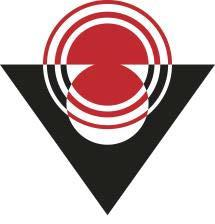 